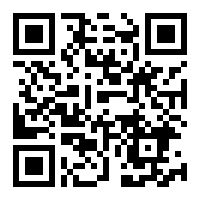 本情况说明书介绍的是在各教育机构之间转学的相关信息；在申请转至另一家教育机构之前您应该了解哪些事宜并考虑哪些因素。我何时需要获得我目前就读教育机构的许可才能转学其他教育机构的课程？如果您想在完成主要课程前六个月的课程之前转至不同的教育提供机构，（或者，如果您已在学校就读，则在学校课程的前六个月），在您注册就读其它教育机构之前，您需要目前就读的教育机构允许您转学。学习主要课程六个月以后，您无需获得目前就读教育机构的许可即可转学至其他教育机构。教育机构必须制定转学政策，规定其在限制转学期内如何审核转学申请。教育机构在什么情况下可以拒绝我的转学申请？在有些情况下，您就读的教育机构可能会拒绝您的转学申请。这些情况必须在转学政策中明示。转学可能被拒的原因包括：您不具备要申请转读的课程的入学资格转学会危及您完成一系列课程的进度转学会使您违反所持学生签证需要遵守的条件 您是为了试图避免教育机构向Department of Home Affairs报告您未能满足出勤率或课程进度等要求的情况您拖欠教育机构学费。您所在的教育机构的转学规定必须明示其可以批准转学申请的情况，因为它们符合您的最佳利益，这些情况包括：  即使使用了教育机构的干预策略后，您仍然无法取得合格的课程学习进度 当您表现出令人同情和令人信服的状况当您就读的教育机构未能按照你们的书面协议中的规定教授课程有证据表明未能达到您对所学课程的合理期望有证据表明您被（所在的教育机构或其代理）误导就读该教育机构或该课程，而该课程并不适合您的需求或目标。在申请转学许可之前我应该如何做？阅读您的书面协议，了解当您接受协议时所同意的内容。在不了解书面协议中的退款条款和条件的情况下，请勿转学至其他教育机构。阅读教育机构的转学政策，了解您需要做什么阅读您所在的教育机构的费用、退款和退学政策，了解您是否会欠费，或是否可以申请部分退款 查清您从目前就读的教育机构退学是否需要交纳退学费用 向Department of Home Affairs了解您所持的学生签证是否允许转学，还是需要申请新的签证申请获取您想要转读的课程的留位证明信。您可以参阅 Department of Home Affairs' 上的内容，了解更多关于转学对您所持学生签证的影响。如果我就读的教育机构不批准我退学，我该怎么办？如果您就读的教育机构不批准您退学，您可以通过教育机构的内部投诉与申诉程序进行申诉。如果您对教育机构的裁决不满意，还可以通过我们部门进行外部投诉。我该如何进行校外投诉？如果您是在私立教育机构就读的国际学生，您在完成所在教育机构的投诉与申诉进程后，可向Commonwealth Ombudsman进行投诉。Ombudsman会为有意向就读、在读或曾经就读的国际学生对其所就读私立教育机构、学院或大学（教育机构）的问题投诉进行调查。您可以在线填写表格或致电我们：1300 362 072。请参见网站ombudsman.gov.au了解更多如何投诉和联系我们的信息。 如果您是在南澳就读的国际学生或本地学生，可以通过Office of the Training Advocate进行申诉。如果您是在公立（政府）教育机构就读的国际学生或本地学生，可以通过相应的州或地区申诉公署进行投诉。我还可以获得哪些帮助？请参见我们网站中有用链接专栏，查找其它可能为您提供帮助的机构名单。       案例分析 来自巴西的Silva女士的转学申请被拒，因为她就读的教育机构认为转学对她不利。Silva女士的课程学习进展得不顺利，教育机构认为她试图避免被教育机构上报给 Department of Home Affairs。可是教育机构无法提供任何证据，证明他们曾试图安排Silva女士参与干预策略。因教育机构未能遵循正确的程序，我们建议教育机构同意让Silva女士退学，教育机构也这样执行了。了解更多信息，请参见ombudsman.gov.au.请注意：本文件仅供参考。因此，在个案中，本文件信息不应被视为法律意见或可替代法律意见。在法律允许的最大限度内，Commonwealth Ombudsman对您因依赖本文件而遭受的任何损失或损害不承担任何责任。请参阅Federal Register of Legislation 了解所引述法案的最新版本。 